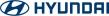 TERMO DE COMPROMISSOPROCEDIMENTOS E REGRAS DO PROGRAMA DE VISITAS À HYUNDAI MOTOR BRASIL.A HYUNDAI MOTOR BRASIL, doravante simplesmente “HYUNDAI” para fins deste instrumento, oferece a grupos de estudantes universitários e/ou técnicos por intermédio de instituição de ensino, entidades e associações, denominadas simplesmente “Instituição”, a possibilidade de acesso à sua Fábrica para conhecer algumas áreas de suas dependências industriais em Piracicaba - SP.Para tanto, apresentamos, nesta oportunidade, algumas informações importantes para a participação no programa, quais sejam:A HYUNDAI está localizada na Avenida Hyundai, 777 – Água Santa – Piracicaba – SP, tendo seu acesso franqueado aos visitantes através da PORTARIA Principal.Os interessados em participar da visita institucional deverão obrigatoriamente cumprir na íntegra as determinações abaixo, estando automaticamente cancelada a visitação – a qualquer momento e a critério exclusivo da HYUNDAI - de grupo(s) que deixe(m) de atender a quaisquer dos requisitos :As visitas institucionais somente são realizadas para maiores de 14 anos, por intermédio de instituição de ensino representante, entidades ou associações, expressamente autorizados por meio deste documento TERMO DE COMPROMISSO - PROCEDIMENTOS E REGRAS DO PROGRAMA DE VISITA DA HYUNDAI MOTOR BRASIL.Visitantes menores de idade (com faixa etária entre 14 e 17 anos) deverão apresentar este Termo de Compromisso assinado por seu responsável legal, juntamente com seu documento de  identificação  original com foto, e cópia do documento de identificação de seu responsável legal.Para cada 10 (dez) visitantes com faixa etária entre 14 e 17 anos é necessário o acompanhamento de 1 responsável (professor ou coordenador do grupo).Visitantes maiores de idade deverão apresentar este Termo de Compromisso assinado, juntamente com seu documento de identificação original, com foto.O não atendimento dos requisitos acima, bem como a inobservância de quaisquer das obrigações previstas no presente Termo de Compromisso, por quaisquer dos visitantes que compõe o grupo implicará no imediato cancelamento da visita de todo o grupo à fábrica, sendo vedada, em qualquer hipótese, por questões de segurança, a realização de visitas por parte do grupo, enquanto um ou mais pessoas do mesmo grupo aguardam nas imediações da fábrica.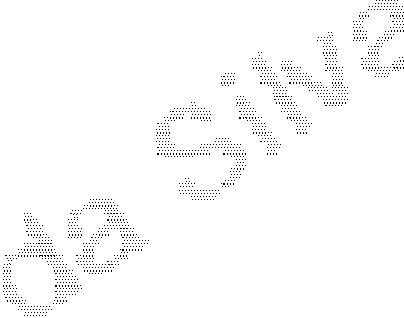 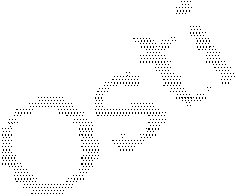 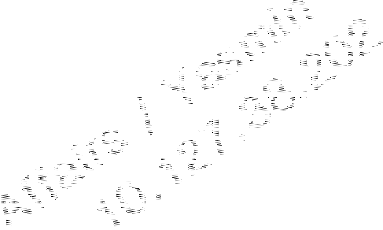 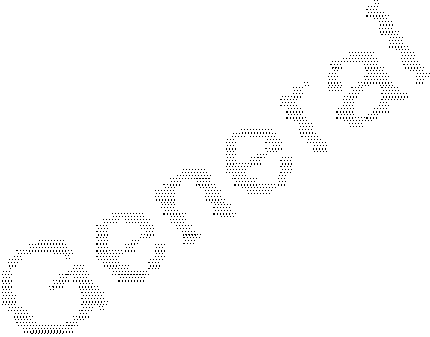 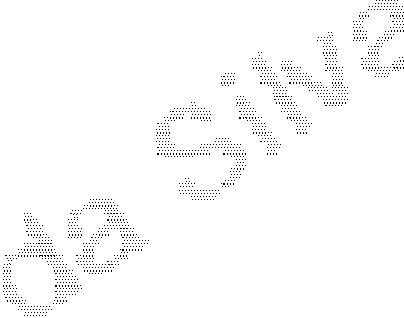 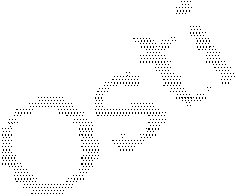 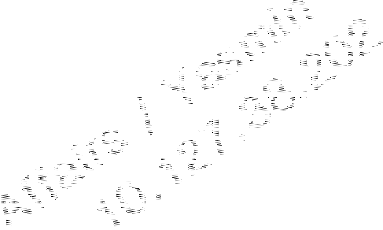 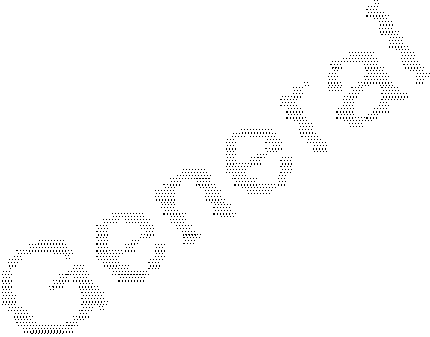 Para todos os fins e efeitos, a apresentação de toda a documentação necessária e requisitos necessários para realização da visita, conforme previsto neste Termo de Compromisso, são de exclusiva responsabilidade da Instituição visitante e seu representante legal, responsável pelo grupo de visitantes.Todas as visitas institucionais devem ser solicitadas e acompanhadas por um representante da  Instituição, que deverá obrigatoriamente ser um professor ou coordenador da Instituição de origem do grupo.Por se tratar de ambiente industrial e para a segurança dos visitantes, estes deverão trajar roupas e calçados adequados, conforme especificado abaixo:Vestuário obrigatório: Calças compridas (jeans ou de malha) e camisas. Calçado obrigatório: Tênis.O uso de regatas ou blusas decotadas é terminantemente proibido, assim como o uso  de  qualquer  outro calçado que não o autorizado acima, tais como sandálias, chinelos, botas, calçados de salto, sapatilhas ou abertos que exponham qualquer parte dos pés.Hyundai Motor Brasil	Av. Hyundai 777, Água SantaPiracicaba, São Paulo CEP 13413-900 - BrasilT + 55 19 3373-1000	www.hyundai.com.br1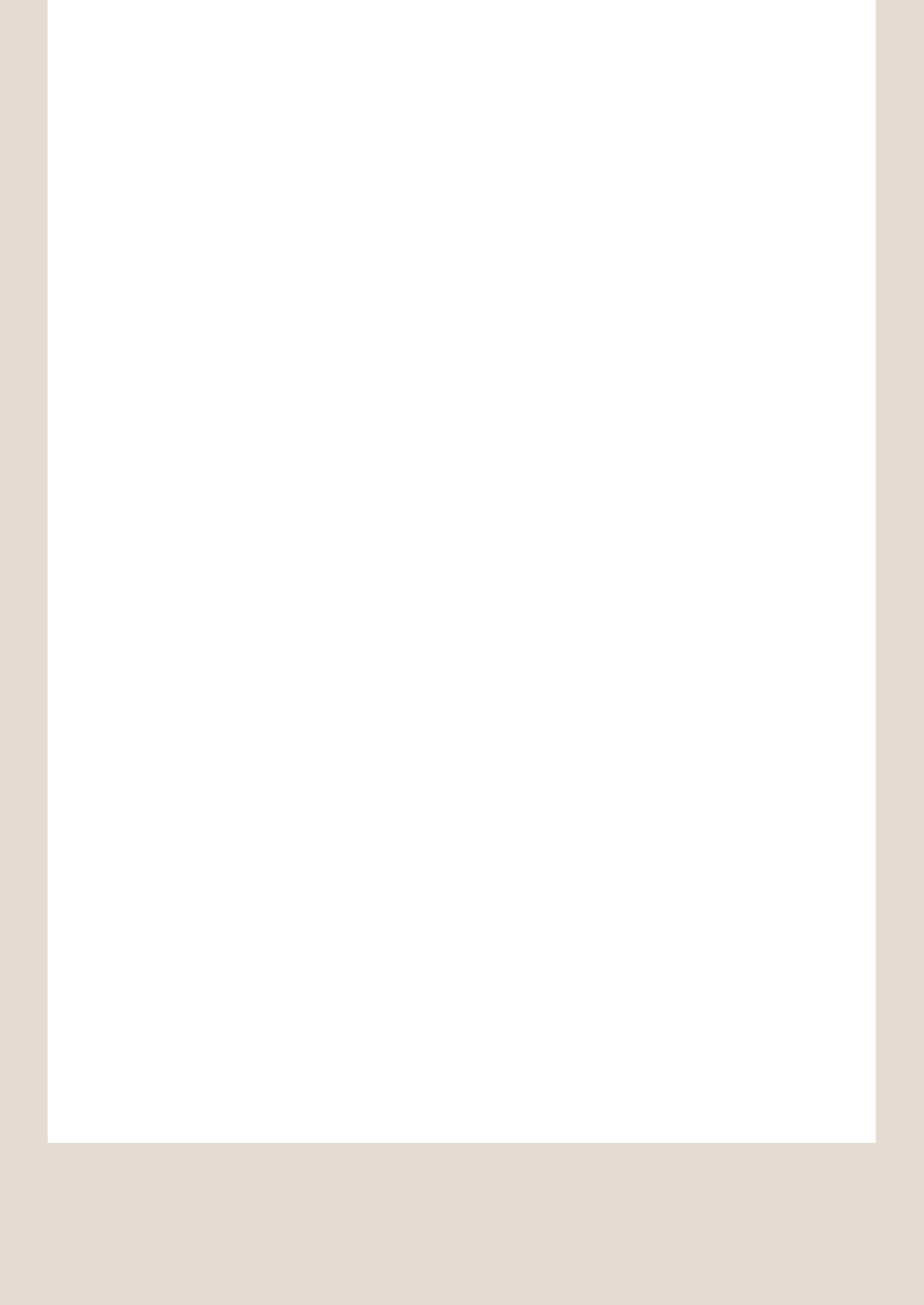 Affairs / Yasmin Osti da Silva / Nov 13, 2017 20:30 (UTC+9) / This document is not allowed to copy or distribute illegally as a information property of HMB. If you violate this rule, you can be punished by policy of HMB and related local lawO visitante que eventualmente não observar o disposto neste item ficará impossibilitado de entrar nas dependências da Fábrica e, por consequência, não realizará a visita institucional, juntamente com todo o grupo de visitantes, conforme disposto nos itens 1.3 e 1.4 acima.O uso de equipamento de segurança (óculos) é obrigatório por parte do visitante durante todo o percurso de visita e enquanto estiver no interior das instalações da HYUNDAI. Cada Visitante receberá o equipamento no início da visita e deverá seguir as orientações do guia quanto a seu uso.As áreas de acesso aos visitantes são aquelas exclusivamente indicadas pelo guia da Hyundai, sendo este o responsável pelo grupo nas dependências da Fábrica. Nem todas as áreas estão disponíveis para os visitantes. O roteiro será sempre estritamente cumprido e não serão admitidas exceções, por questões de segurança dos próprios visitantes.Por medida de segurança, não será permitido o ingresso dos itens definidos abaixo:máquinas fotográficas, filmadoras, gravadores, celulares, notebooks ou  qualquer outra forma  de registro magnético ou eletrônico de imagens e sons;armas brancas (punhal, facas, canivetes etc) e armas de fogo;bebidas alcóolicas;garrafas de vidro.Não serão admitidos, incluindo, mas não se limitando:pessoas com trajes não adequados, conforme determinação acima;menores de 14 (quatorze) anos;número maior de pessoas do que o autorizado.A constatação de quaisquer dos itens acima antes ou no decorrer da visita, que tenham sido ocultados ou omitidos no início da visita, acarretará na imediata interrupção e cancelamento da visita para todo o grupo, nos termos dos itens 1.3 e 1.4 acima.O transporte do local de origem até a Fábrica é indispensável para entrada do grupo visitante  na  Fábrica, e, por consequência, para a realização da visita institucional, sendo de total responsabilidade do grupo visitante. Este transporte será realizado exclusivamente através de ônibus, micro-ônibus ou van. Em caso de ônibus ou micro- ônibus, este deverá possuir altura máxima 3,80 m (incluindo a medida do ar condicionado).INFORMAÇÕES IMPORTANTES:A tolerância de atraso será de 15 (quinze) minutos após o horário agendado para a visita. Se este prazo for ultrapassado, a visita será cancelada.  Caso haja algum  contratempo que impeça os visitantes de chegarem  até a Fábrica, o responsável pela visita deverá entrar em contato imediatamente com a coordenação do programa de visitas, através dos telefones (19) 3373-0197 ou (19) 3373-0000, e solicitar seu cancelamento.O percurso da visita é realizado a pé, dentro dos galpões industriais e dura aproximadamente 1 (uma) hora. Este motivo deve ser levado em conta pelo grupo quando da participação de pessoas com dificuldades de locomoção, idosos e grávidas em estágio avançado.As visitas à HYUNDAI são gratuitas, não havendo qualquer cobrança de taxas e/ou despesas por parte desta para acesso.Antes de aceitar e concordar com este Termo de Compromisso, a Instituição deve se certificar de que preencheu corretamente todos os campos da planilha enviada com a relação dos visitantes (nome completo, número doHyundai Motor Brasil	Av. Hyundai 777, Água SantaPiracicaba, São Paulo CEP 13413-900 - BrasilT + 55 19 3373-1000	www.hyundai.com.br2Affairs / Yasmin Osti da Silva / Nov 13, 2017 20:30 (UTC+9) / This document is not allowed to copy or distribute illegally as a information property of HMB. If you violate this rule, you can be punished by policy of HMB and related local lawdocumento de identidade, sexo e e-mail), limitada, em qualquer hipótese, a 35 (trinta e cinco) nomes. Após o recebimento e aprovação das informações e relação de visitantes, conforme previsto acima, a HYUNDAI encaminhará um e-mail à Instituição de Ensino confirmando a visita institucional.A HYUNDAI poderá suspender e/ou cancelar a qualquer tempo, conforme sua conveniência, as visitas que já tenham sido agendadas e confirmadas, conforme procedimentos previstos neste Termo de Compromisso, mediante simples comunicação via e-mail à Instituição. A suspensão e/ou cancelamento das visitas por parte da HYUNDAI não ensejará qualquer direito a indenização ou reembolso à Instituição.Este Termo de Compromisso confirma que o responsável pela visita está ciente das normas do programa e se responsabiliza por repassá-las aos visitantes que representa, responsabilizando-se expressamente pelas consequências de qualquer descumprimento.O PRESENTE TERMO DE COMPROMISSO DEVERÁ SER ENTREGUE, INTEGRALMENTE PREENCHIDO E ASSINADO POR CADA UM DOS VISITANTES E PELO RESPONSÁVEL, PARA O GUIA DA HYUNDAI NA DATA DA VISITA. O NÃO CUMPRIMENTO DE QUAISQUER REGRAS OU A NÃO APRESENTAÇÃO DESTE DOCUMENTO POR PARTE DE QUALQUER VISITANTE IMPLICARÁ NA NÃO REALIZAÇÃO OU INTERRUPÇÃO DA VISITA.Acusando o recebimento do TERMO DE COMPROMISSO - PROCEDIMENTOS E REGRAS DO PROGRAMA DEVISITA DA HYUNDAI MOTOR BRASIL, declaro estar ciente e de acordo com todos os seus termos e condições, comprometendo-me, a cumpri-los e fazer cumpri-los. 	de 	de 20_ . IDENTIFICAÇÃO DA INSTITUIÇÃO E RESPONSÁVEL PELO GRUPO:Nome da Instituição:  	                                                              Data e horário da visita: _ 	 Telefone do responsável: _ 	 Assinatura legível e qualificação do responsávelIDENTIFICAÇÃO DO VISITANTE (MENOR DE IDADE):Nome do menor:	_ Nome do responsável legal:  		 Telefone do responsável legal: 	_ 	_ Assinatura legível e qualificação do responsável legalIDENTIFICAÇÃO DO VISITANTE ( MAIOR DE IDADE):Nome do maior: _ 	 	_ Assinatura legívelHyundai Motor Brasil	Av. Hyundai 777, Água SantaPiracicaba, São Paulo CEP 13413-900 - BrasilT + 55 19 3373-1000	www.hyundai.com.br3Affairs / Yasmin Osti da Silva / Nov 13, 2017 20:30 (UTC+9) / This document is not allowed to copy or distribute illegally as a information property of HMB. If you violate this rule, you can be punished by policy of HMB and related local law